Мартовский кукольный театр.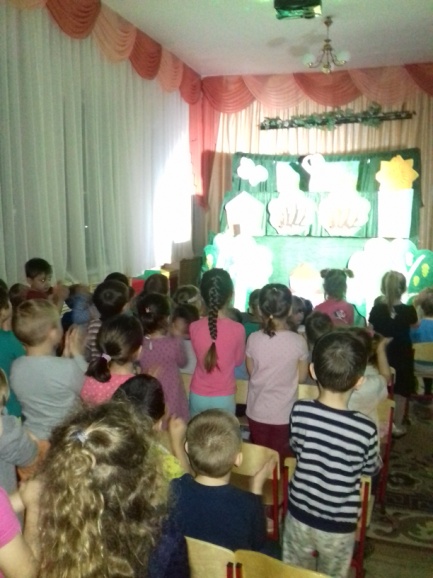 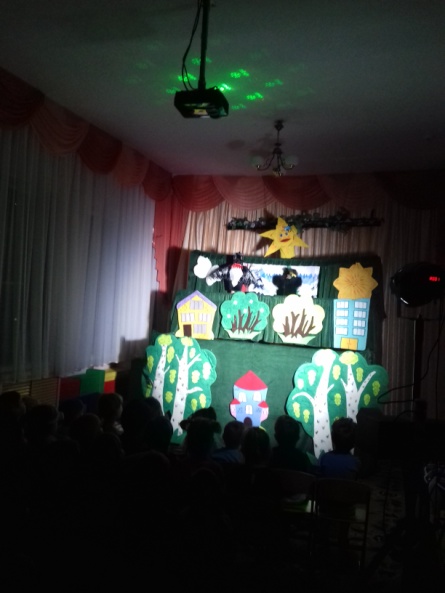 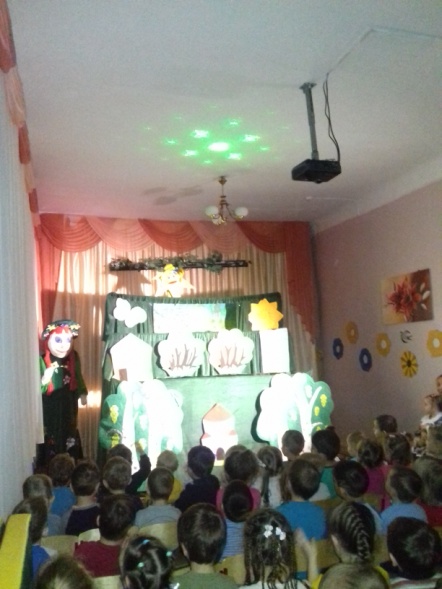 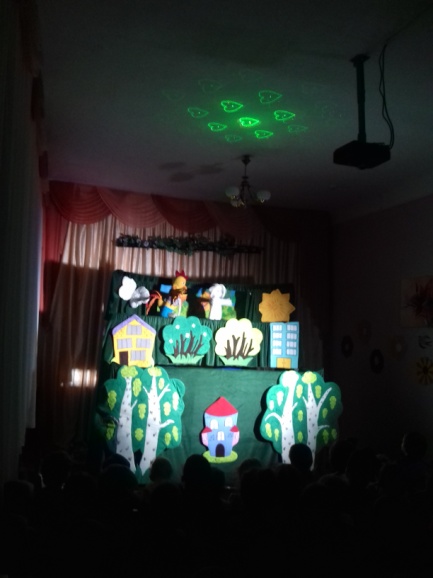 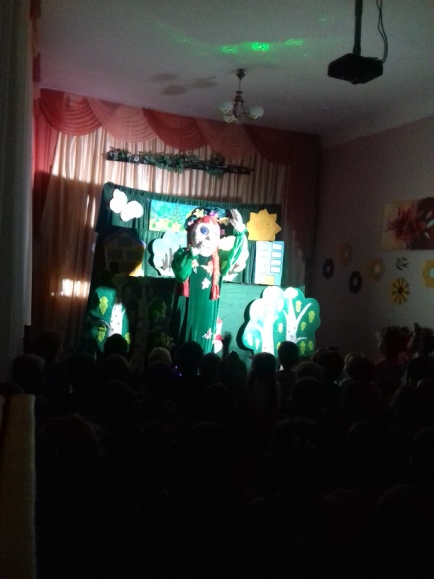 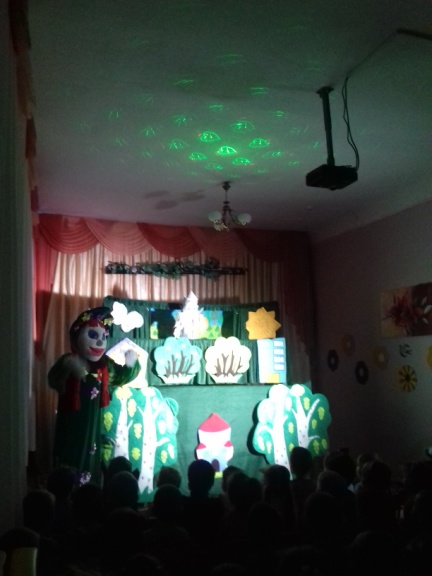 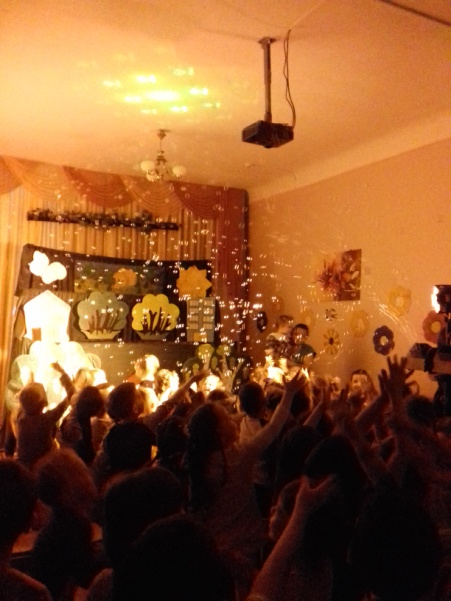 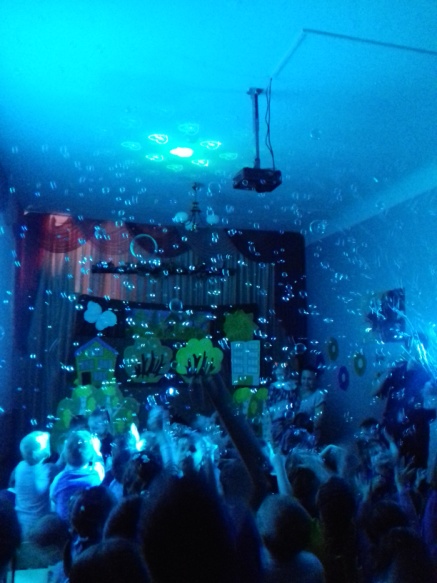 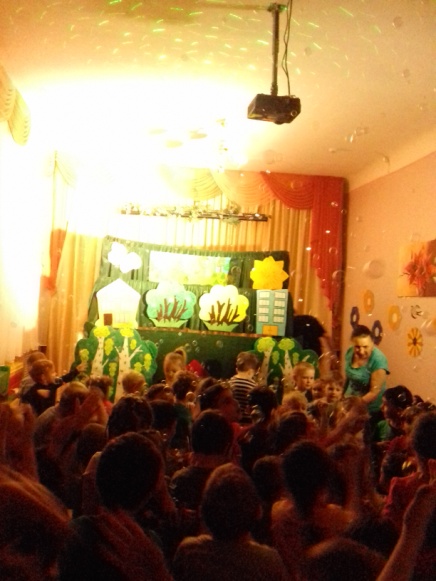 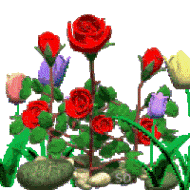 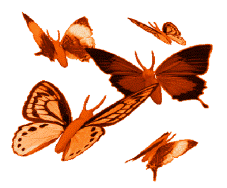 